HOLY TRINITY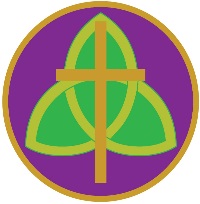 A Catholic and Church of England Voluntary Academy The Hallam Schools’ Partnership Academy TrustHeadteacher: Mrs L S OldcornCarlton Road, Barnsley, S71 2LFTel: 01226 704550 Email: info@holytrinitybarnsley.orgWebsite: www.holytrinitybarnsley.org Teaching Assistant – Secondary PhaseGrade 3 (Points 5 to 6) (Actual Salary: £12,428 to £12,677)27.5 hours (Term Time only)To start as soon as possibleAt Holy Trinity, the leadership team, staff and governors are completely focused on nurturing each individual in order that they reach their full potential. We aim to develop independent, aspiring and caring young people and to inspire them to achieve at the highest level. Outstanding relationships underpin our cohesive and forward looking community. Holy Trinity is a through school (for pupils aged 3 to 16 years) in a purpose-built, state of the art building which opened in 2012. We have a 420 place primary phase and a 700 place secondary phase. Our 3 – 16 through-school status offers exciting and innovative learning opportunities which enhance progress and create a seamless transition between Key Stages 2 and 3. We are committed to continuous improvement in teaching and learning and our Continued Professional Development programme supports this.Our Catholic and Church of England values form our distinctive Christian ethos, and this guides and supports everything we do as a school. We are looking for a teaching assistant to support teaching and learning in our secondary phase. We have a highly effective and conscientious team of teachers and teaching assistants who work closely together to ensure the children are well prepared for the next stage in their education. All staff are committed to our pupils and share a belief that all pupils can succeed. We are seeking an enthusiastic teaching assistant; passionate about teaching and learning with the determination to drive our school forward; raising standards and creating outstanding life chances for our pupils. An enhanced DBS check is required for this post.  The successful candidate will be required to complete a Disclosure & Barring Services form in line with Section 115 of The Police Act 1997.Further information and application forms are available online at www.holytrinitybarnsley.org.   All application forms, together with the attached documents, should be completed and returned to Holy Trinity marked for the attention of Mrs L Bristow-Wogan.  Alternatively, you may email them to jobs@holytrinitybarnsley.org  Closing date: Friday 20th May, 2022, 9am